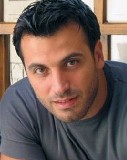 Peter Brown.-Age: 29 years-Date of Birth: 01 Jan 1985-Nationality: America-Gender: MaleHighest Qualification:2003-Bachelor degree in English language literature-Yale University.2005-MBA-master business administration-Yale school of management. Working Experience:2014:Part time Actor Model with MBC Korea, Munhwa Broadcasting Corporation.2014:Biz english teacher for Samsung SDS Korea.2014:Biz english teacher for sk compnay,Seoul.2013-ESL teacher at winbe English school in japan.2013-Biz English teacher for Samsung electronics in japan.2012-English teacher at mike's English school in japan.2011-Working experience as an English teacher at Canadian education college in Singapore.2011- Biz English teacher at LG Company Singapore.2010-Full time teacher at GNB school teaching English grammars and conducts fun educational activities to Korean high school elementary students.2010: Working experience as a teacher for business administration business management with Samsung SDS/Samsung life insurance in Korea.2009-Full time ESL teacher at Shane English School taught English to children with ages ranging from 4-13years old, in Taiwan...2008: ESL teacher at international school Singapore...2008: working experience as an English radio newscaster with Singaporean TV2007: ESL English teacher at integrated international school in Australia.2006: Working experience with KBS&SBS TV Korea.2006: Biz English teacher with shinhan financial group&Kia motors company in Seoul, Korea.-RELEVANT EXPERIENCE TEACHING:-Teacher with talents of singing or painting for kids...-Have extended teaching experiences in languages like English and French-Created trusting atmosphere through sensitivity to students' strengths, weaknesses, and personal learning styles.-Engaged students through humor and activities designed for maximum interaction in large and small groups.-Developed curriculum that was appropriate to students learning abilities and reflected their needs and interests.-Achieved maximum results by breaking down seemingly large learning tasks into meaningful and manageable segments.- More than 8 years as a teacher between America-Asia metropolitan area rich in cultural diversity.- Extensive experience living and traveling abroad in Asia, Latin America, and Europe.- Ability to integrate theoretical concepts and practical ideas, and apply them to actual classroom situations.-View teaching and learning as a dynamic and interactive process.-Have an extensive experience in teaching with different adults as well as children community from distinctive cultural surroundings.-Have fluency in English&french language in both forms like verbal and written.-Obtained specialize guidance in other foreign languages such as Arabic-French. -Have extensive communication and organizational proficiencies along with    interpersonal skill.-Having exceptional counseling experience to develop fundamental skills in society-Obtained specialized cognitive developmental training for the topics like special needs.EDUCATION&CREDENTIAL-ESL Certificate, anticipated winter 2006-Strategies for Teaching Beginning ESL Students-Adult.-Methods and Materials for Teaching ESL Cross-Cultural Communication.-Fundamentals of Linguistics for ESL Teachers-As classroom teacher, built rapport with students and families from a wide range of cultural backgrounds.-Created trusting atmosphere through sensitivity to student’s strengths, weaknesses, and personal learning styles.-Engaged students through humor and activities designed for maximum interaction in large and small groups.-Developed curriculum that was appropriate to students learning abilities and reflected their needs and interests.-Achieved maximum results by breaking down seemingly large learning tasks into meaningful and manageable segments.Languages performance translation:-Reading excellent-Writing excellent-Speaking excellent-English-French-Spanish...Skills:-Cabin crew, chief-cabin, Business management & business administration...-Body-guard, personnel security,-Teaching programed DJ Musique, and media publishing....-Aircraft (cabin crew, stewards, service on boar, chief cabin service refresher, flight service -supervisor, Flight service group leaders... -Computer skills:Database programming:   Visual basic, ASP, Access, Excel, PHP Network Design and programming FrontPage, Dream weaver, And FlashGraphic designAdobe Photoshop, Image ready and illustrator.-Hobbies: Athletics BasketballDjs music.